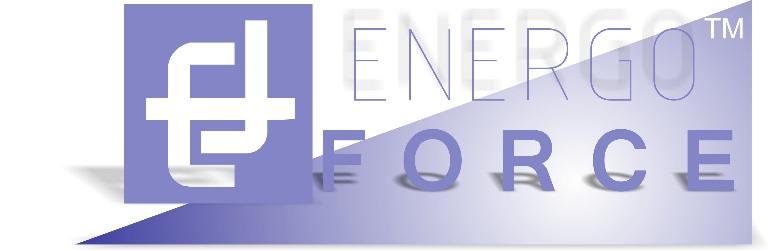 ОПРОСНЫЙ ЛИСТна ГРЩЗаказчикФ.И.О. ответственного лицаТел./факс                                                                                                  Приложения (желательно приложить):Просим Вас приложить дополнительную информацию для экономии времени на заказ, спасибо:Однолинейная схема щита.План расположения щита.Опросный лист на счетчики электроэнергии (при наличии).ООО «Энерго–Форс»142200, Московская область, г. Серпухов, ул. Советская, д. 56info@energoforce.ruhttp://energoforce.ruhttp://энергофорс.рфтел./факс 8-495-755-32-05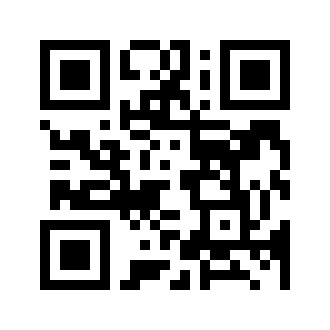 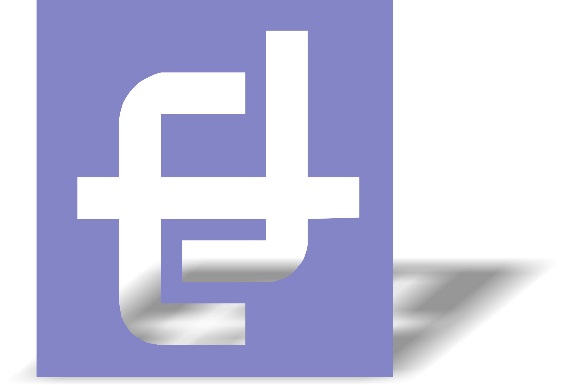 №п/пНаименование характеристикиРекомендуемоезначение характеристикиТребуемое значение характеристикиНаименование предприятия - ЗаказчикаНаименование щита по месту эксплуатацииНазначение щитаНоминал вводных автоматических выключателей  4.1.Тип вводных выключателейстационарный;врубной;выдвижной;ручной привод;электропривод  4.2.Фирма изготовитель вводных выключателей  4.3.Время срабатывания (для селективных выключателей)0,25; 0,5; 1 сек.Необходимость АВРда, нет  5.1.Алгоритм работы АВР2х1;2х2;равнозначность вводов;приоритет вводовсамовозврат после восстановления;неисправного ввода;возможность параллельной работы вводов;  5.2.Время задержки включения ввода (секционного выключателя)0-10 секНоминалы автоматических выключателей потребителей (если этого нет в однолинейной схеме)  6.1.Тип автоматических выключателей потребителейстационарный;врубной;выдвижной;ручной привод;ручной дистанционный привод через дверь;ручной привод через вырез в двери;  6.2.Фирма-изготовитель выключателейКоэффициент одновременностиИзмерение:напряжение на вводах – линейное фазное,ток на вводах – пофазно, фаза В (А,С)ток потребителей (указать потребителей)– пофазно, фаза В (А,С)мощность на вводах – - активная, реактивная;мощность потребителей (указать потребителей) – активная, реактивная  8.1.Необходимость передачи результатов измеренийаналоговый преобразователь 0-5 мА;                                                 4-20 мА;интерфейс RS-485протокол Modbus(указать наименование цепей)Управление щитом   9.1.Управление вводами«ручное» (без АВР);«автоматическое» - с помощью АВР   9.2.Режимы работы потребителей(указать необходимые режимы)«местное» - управление механизмом по месту его расположения;«дистанционное» - управление механизмом с щита;«автоматическое» - управление механизмом от системы САУ;«О» - отключение состояния   9.3.Порядок работы переключателя режимов работы потребителей (указать порядок при движении рукоятки переключателя слева - направо)местное – О – дистанционное – автоматическое   9.4.Управление в режиме «Автоматическое»замыкающий сухой контакт;«импульсный» контакт;включение – сухой контакт, «НО», «НЗ»отключение – сухой контакт, «НО», «НЗ»  9.5.Цвет кнопок на щите«Пуск» - цвет черный«Стоп» - цвет красныйПрименение  микропроцессорных блоков защиты электродвигателейМощность двигателя:- более 17 кВт- все двигатели (указать наименование механизмов)Самозапуск электродвигателей потребителей11.1.Необходимость самозапуска(указать наименование потребителей)да, нет11.2.Допустимое время отсутствия напряжения питания, после которого происходит повторный пуск электродвигателя(согласовать с п. 5.2.)0-10 секунд11.3.Алгоритм повторного включения электродвигателей- все двигатели включаются одновременно;- указать последовательность включенияСигнализация   12.1.«Сухой» контакт в систему САУуказать  наименование потребителейуказать  наименование потребителей- напряжение на вводах - есть/нет - вводный автомат  --вкл.;-откл.;-откл. аварийно;- секционный автомат  --вкл.;-откл.;-откл. аварийно;- автоматы потребителей  --вкл.;-откл.;-откл. аварийно;- АВР --ручное;-автоматическое;- режим работы потребителей --«дистанционное»-«автоматическое»-«местное»-«откл»12.2Связь с САУ Интерфейс RS485;оптический канал связи;указать тип протокола;указать перечень сигналов12.3.Световая светодиодная сигнализация на лицевой двери щитауказать наименование цепиНапряжение на вводах – цвет зеленыйввод вкл. – цвет зеленыйввод откл. – цвет белыйсекционный автомат вкл. – цвет зеленыйсекционный автомат откл. – цвет белыймеханизм вкл. – цвет зеленыймеханизм откл. – цвет белыйАвтомат отключен аварийно – цвет красныйСистема заземленияTN-S – нулевой рабочий и нулевой защитный проводники работают раздельноTN-C-S – в части сети нулевой рабочий и нулевой защитный проводники объединены TN-C – нулевой рабочий и нулевой защитный проводники объединены по всей цепиTT – питающая сеть имеет точку, непосредственно связанную с землей, а открытые проводящие части щита присоединены к отдельному заземлителюIT- питающая сеть не имеет непосредственной связи с землей; открытые проводящие части заземленыЗащита  питающего трансформатора (для электроустановок, входящих в низковольтную часть КТП)   14.1.Максимально- допустимый ток нулевой последовательности   14.2.Действие контактов измерителей:уровня маслана отключение нагрузки; на сигнализациютемпературы маслана отключение нагрузки; на сигнализациютемпературы маслана отключение нагрузки; на сигнализациюТребования к конструкции:   15.1.Габариты щита:ширина х глубина х высота мм15.2.Исполнение IP (ГОСТ 14254)15.3.Конструктив щитавыдвижные модули;стационарные модули;ячейки;панели15.4.Исполнение по обслуживаниюодностороннее; двухстороннее15.5.Подвод питания к вводным автоматамшина (сечение);кабель (сечение);сверху; снизу 15.6.Возможность подвода кабелей на клеммы автоматовда, нет15.7.Подвод кабелейсверху; снизу15.8.Марка и сечение питающих отходящих кабелей (указать сечения и наименование потребителей), марка и количество контрольных кабелей15.9.Точки подвода кабелей относительно правого края щита с лицевой стороны15.10.Индикация результатов измерений стрелочные приборы; цифровыеУсловия эксплуатациитемпература окружающей среды,влажность при +25 оС,отапливаемое помещение;не отапливаемое; улицаСопротивление петли фаза-ноль (заполняется при отсутствии проектной схемы – при проведении измерений.) Указать наименование потребителей.Специальные требования ЗаказчикаДругие требованияДополнительные принадлежности и ЗИПЗаказКоличествоСтандартный комплект ЗИП (1 предохранитель (плавная вставка каждого номинала); 1 светосигнальная арматура каждого цвета).Дополнительный комплект ЗИП (состав по требованию заказчика)Комплект средств защиты (состав по требованию заказчика)